STRATEGI PEMASARAN PRODUK ROTAN DALAM MENINGKATKAN PENJUALAN PADA CV MODENA RATTAN CIREBONSKRIPSIDiajukan Untuk Memenuhi Salah Satu Syarat                                   Dalam Menempuh Ujian Sarjana Program Starata Satu                           Pada Program Studi Ilmu Administrasi Bisnis Oleh :Didin SaprudinNPM. 182040011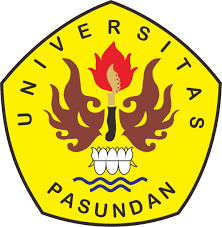 FAKULTAS ILMU SOSIAL DAN ILMU POLITIK         UNIVERSITAS PASUNDAN                                                BANDUNG                                                                                          2022